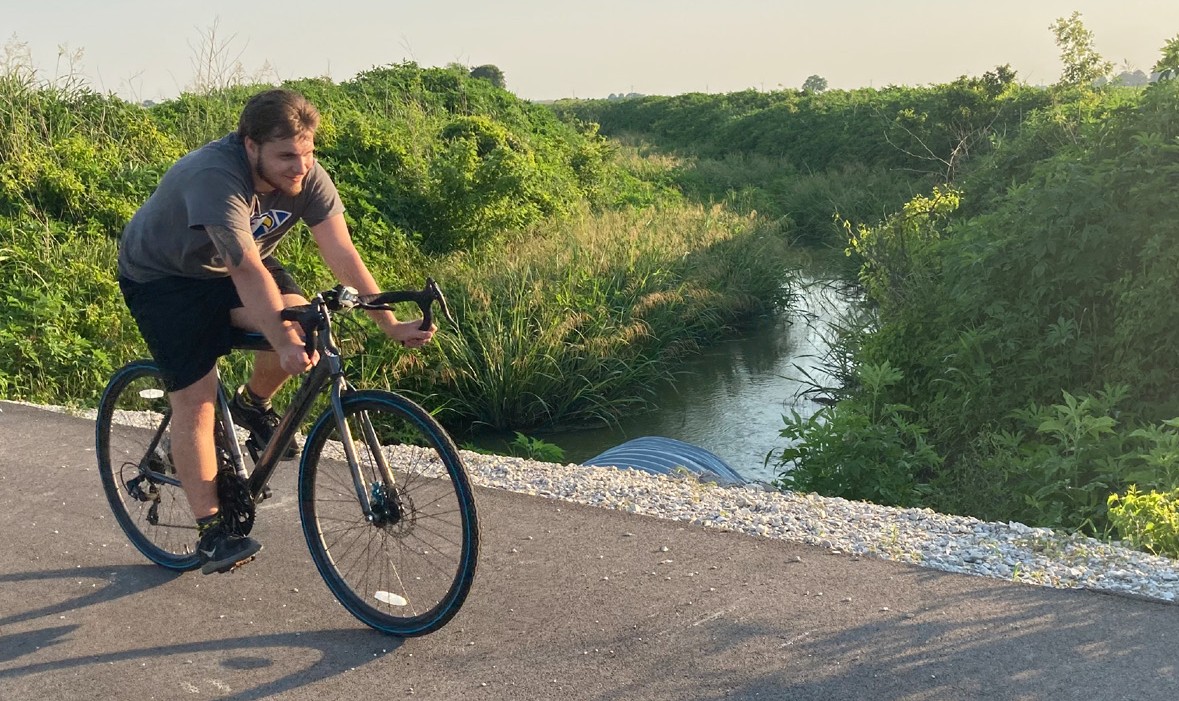 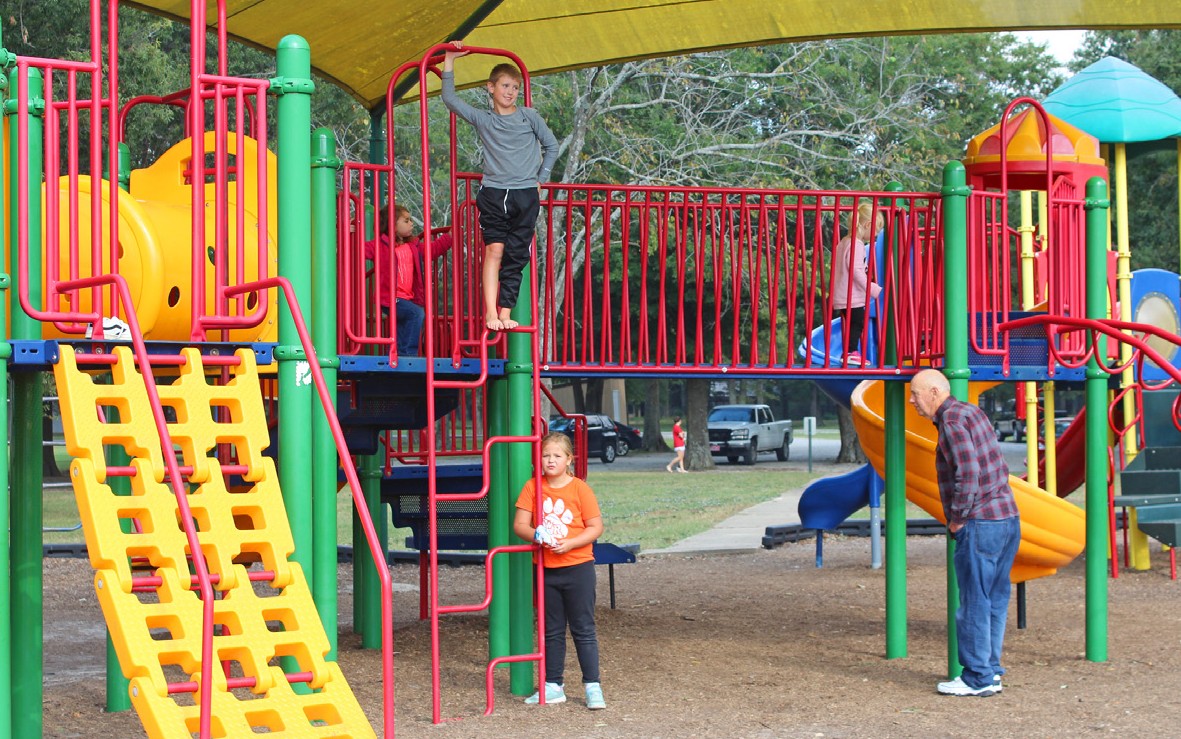 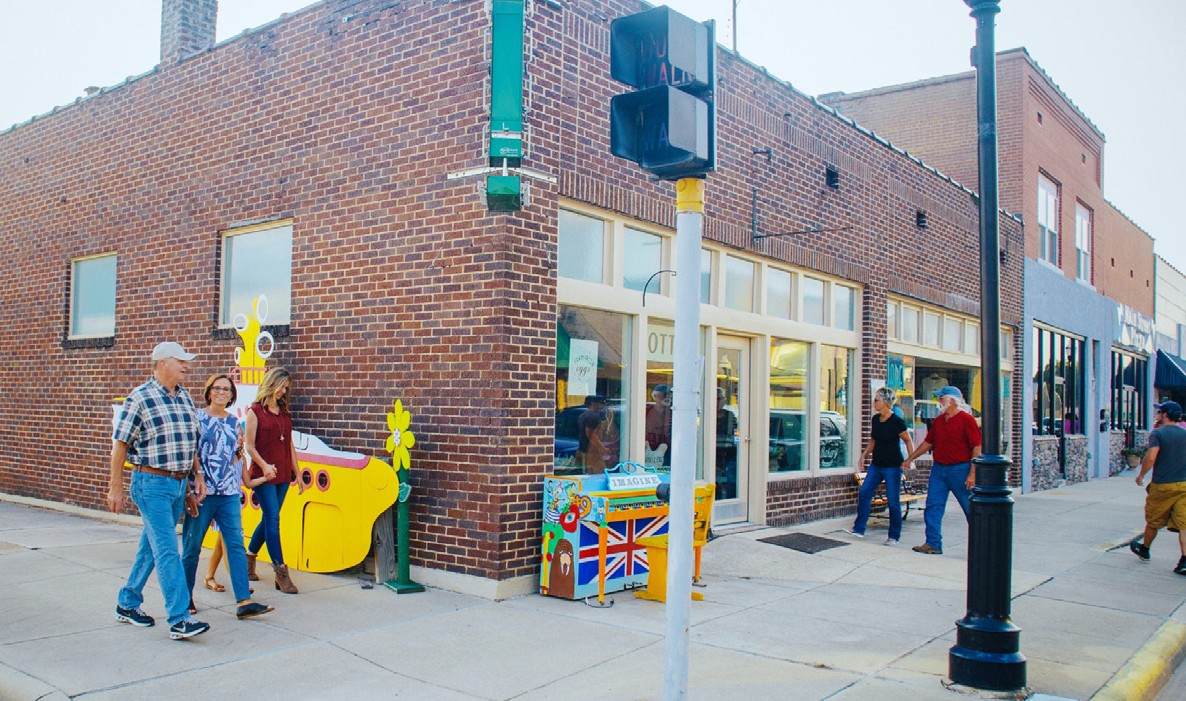 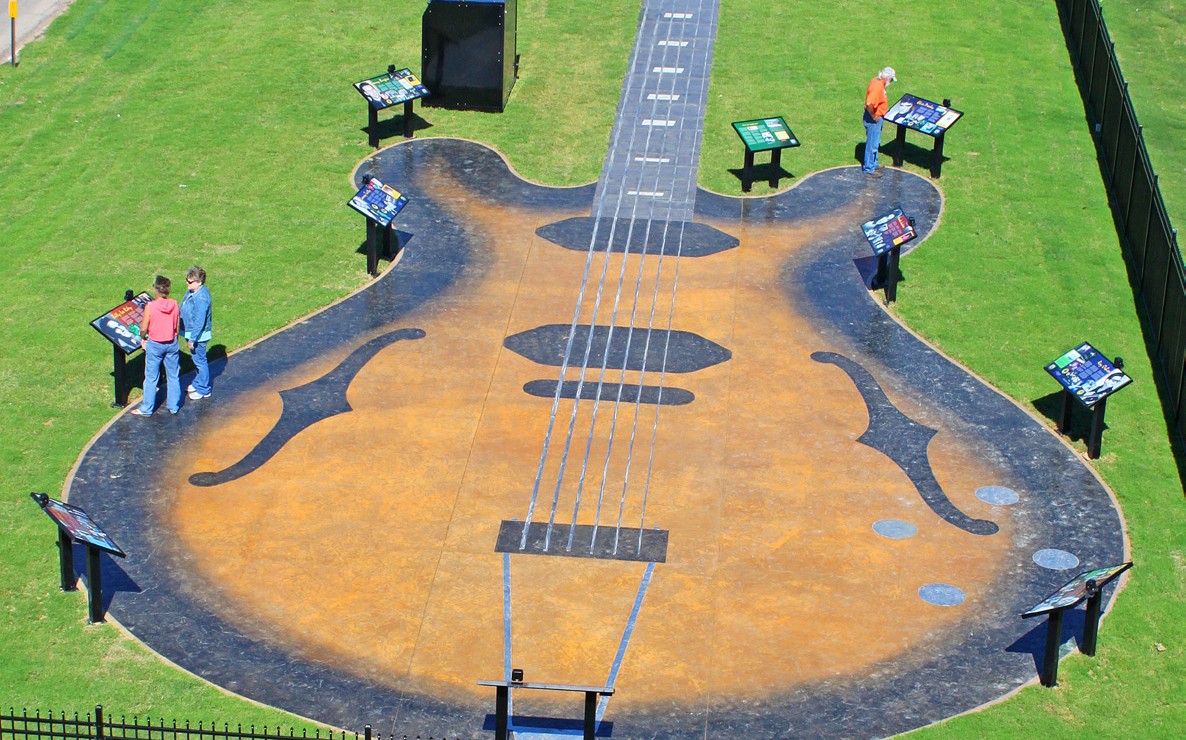 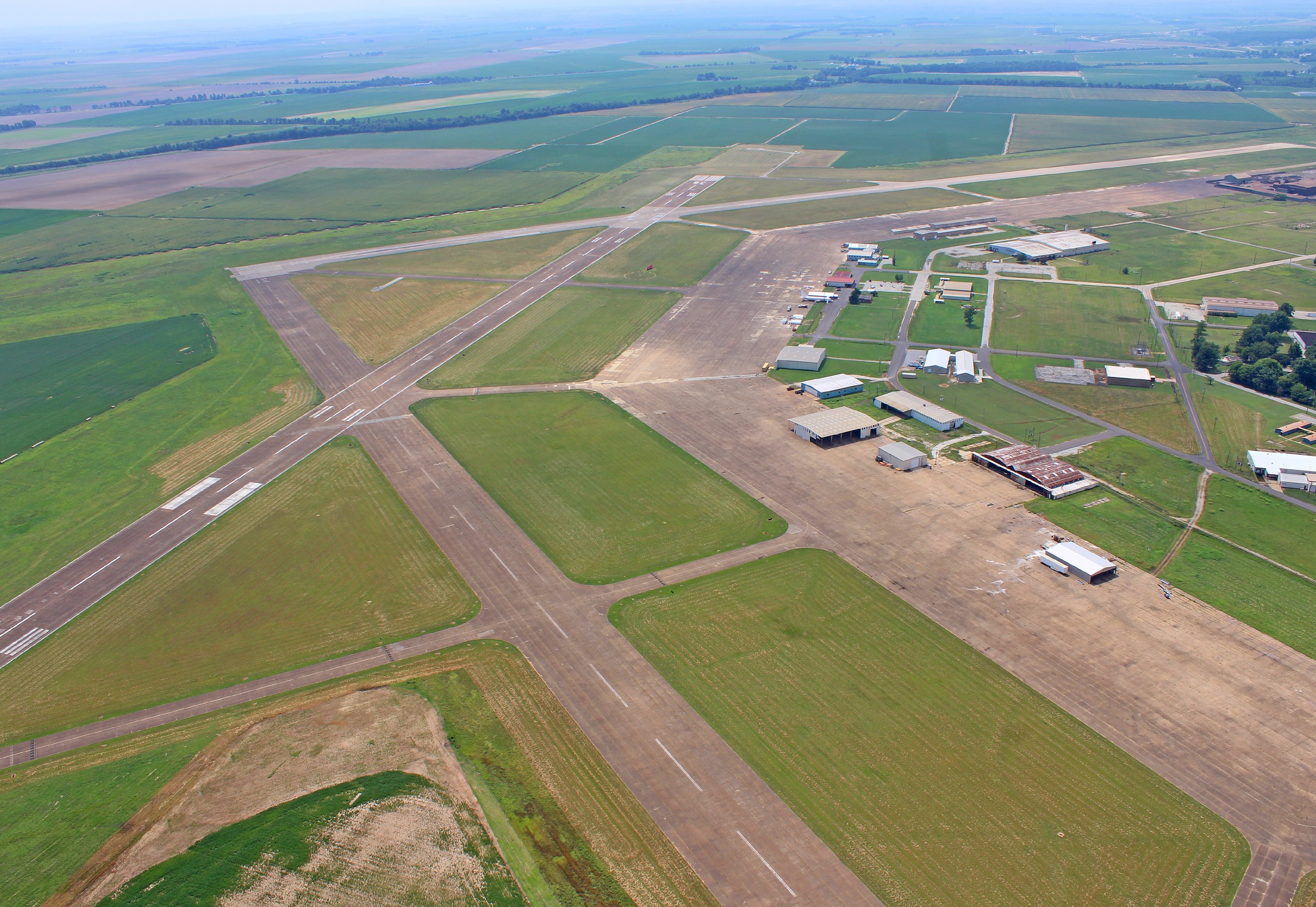 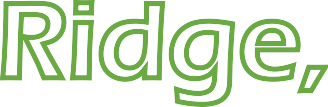 Walnut Ridge: Live, Work, Enjoy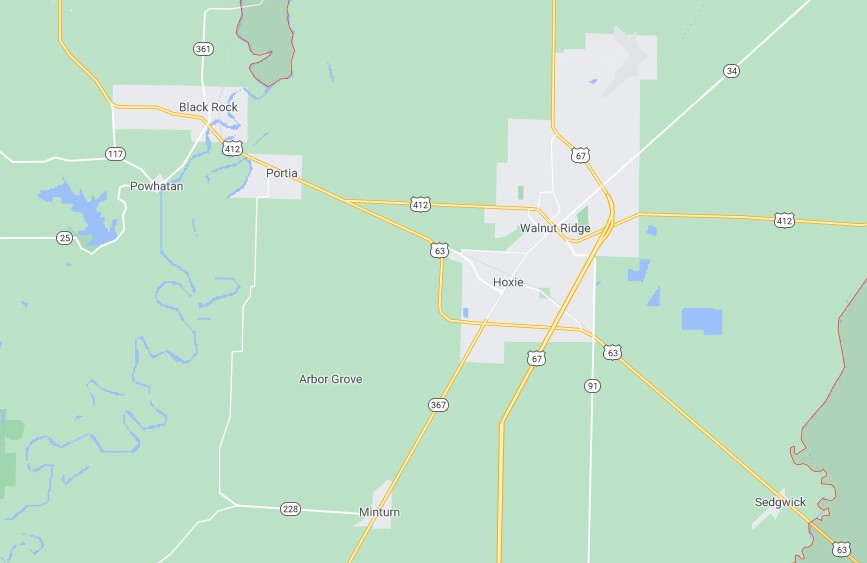 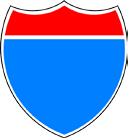 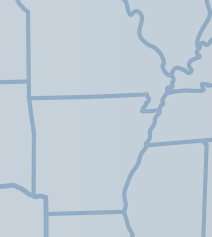 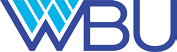 Business and industry today look beyond the bottom line. They want to locate where both their business and their people canStewart ParkRecreationthrive. That’s where Walnut Ridge, Arkansas, comes in.There is a reason Walnut Ridge is growing, and it goes beyond our ideal location. It’s a place where quality of life is valued. Schools and healthcare. Parks and trails. A place to feel safe. Family.Community. People doing life together.Transportation, access, and a growing market all make Walnut Ridge attractive. Our community makes it special. Walnut Ridge provides the amenities residents desire, along with the charm and safety of a small town.70-acre city park includes multiple ball fields, swimming pool, playground, pavilions, fishing pond, walking trail, and bike trail. Recently acquired grant will fund $400,000 in additional park improvements.Largest summer sports program in the county. Summer baseball, softball, t-ball games are packed with spectators.Free Christmas light display attracts thousands of visitors.Lawrence County Rail-TrailFully paved 6.5 mile walking/biking trail extends all the way through Walnut Ridge, from WBU campus in the north to Hoxie in the south.Beatles at the Ridge FestivalFree music festival each September covers six city blocks and has become one of the fastest growing festivals in the South.Two stages of entertainment and over 100 vendors.HistoryLocation, Location, Location....Walnut Ridge has what every business and industry desires:K-12 SchoolsEducationBeatles ParkMassive, 20’ X 10’ sculpture in downtown Walnut Ridge recalls the Fab Four’s 1964 stop at Walnut Ridge Airport.Guitar Walk at Cavenaugh ParkA 115’ walk in the shape of an Epiphone Casino guitar honors rockabilly legends who once frequented the area.Visual displays and audio tour pay tribute to Elvis Presley, Johnny Cash, Jerry Lee Lewis, Carl Perkins, and several others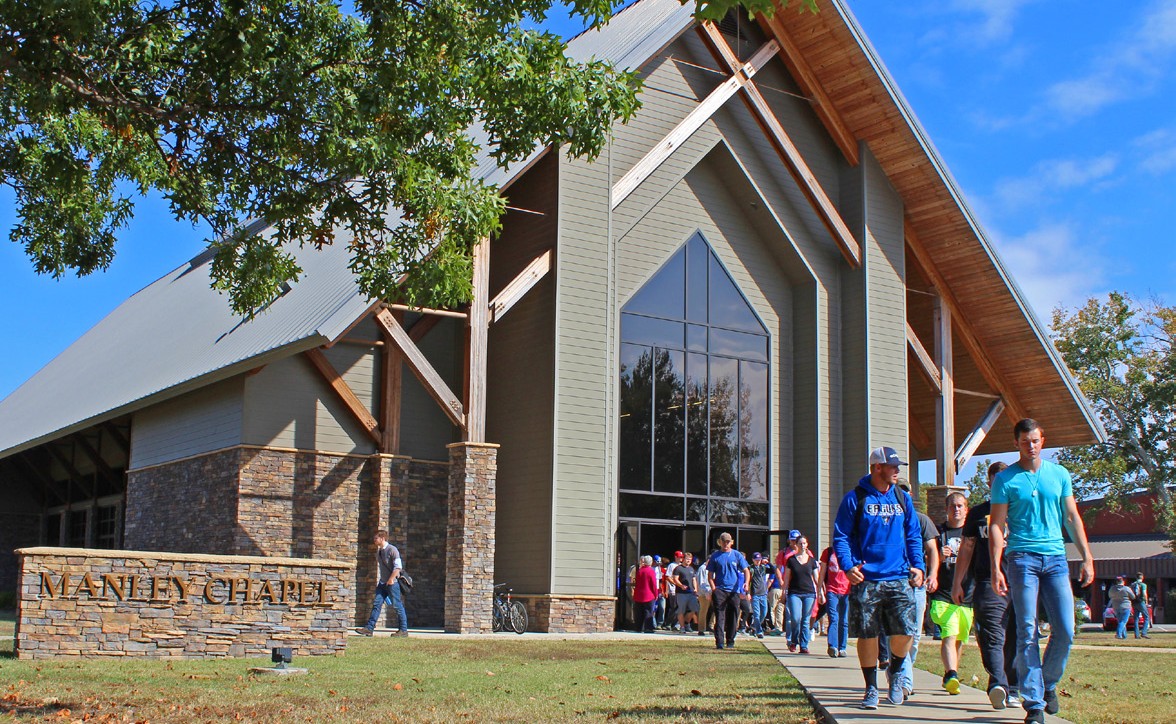 an ideal location. Retailers find a strong and growing market base, while industries find a centrally located community with outstanding access to air, road, and rail transportation.The Walnut Ridge retail market has more than 13,000 residents, most of whom live within the city limits of Walnut Ridge or the adjoining city of Hoxie. The market is further enhanced by Williams Baptist University and its enrollment of over 600,including approximately 75 percent (more than 400 students) who reside on the Walnut Ridge campus nine months out of the year.Ideally situated in northeast Arkansas, Walnut Ridge provides convenient proximity to metropolitan areas such as Memphis, Little Rock, and St. Louis.And the city’s strongest suit is its abundant access to transportation.Walnut Ridge Regional AirportThree reinforced concrete runways (one 6,000’ and two 5,000’ runways).Handles aircraft of all sizes, including large jetliners.Adjoined by spacious industrial park.HighwaysFuture I-57: Federally designated corridor will follow existing US 67 freeway from Little Rock to Walnut Ridge. New alignment will link Walnut Ridge to Poplar Bluff, Mo. Completed I-57 will connect Chicago to Little Rock.US Hwy. 67: Four-lane, divided freeway to Little Rock.US Hwy. 63: Four-lane connection to Jonesboro and I-555.US Hwy. 412: Four-lane connection to Paragould nearing completion.RailwaysServed by intersecting Union Pacific and BNSF lines.Popular stop for Amtrak Texas Eagle passenger train.Walnut Ridge and Hoxie school districts have a combined enrollment of 2,160 students.Safe and caring learning environment.School drop-off and pick-up, as well as bus service.Wide array of sports programs, band, and other extracurricular activities.Higher EducationWilliams Baptist University is a private, liberal arts university in Walnut Ridge, founded in 1941.Over 25 majors. Most popular: Biology/Pre-Med, Business, Education, Psychology, Christian Ministries.18 varsity and 3 junior varsity athletic teams.Williams Works: Innovative initiative allows students to work in exchange for their cost of education.HealthcareLawrence Memorial Hospital is a 25-bed critical access hospital in Walnut Ridge.Full-service laboratory, radiology department, and 24-hour emergency department.Speciality clinic and new MRI facility.who shaped early rock-and-roll music.Located next to Iron Mtn. Depot in downtown Walnut Ridge.Wings of Honor WWII MuseumTruly impressive collection of World War II artifacts and displays at Walnut Ridge Regional Airport.Recalls the bustling days of the Walnut Ridge Army Flying School, which trained over 4,000 pilots in WWII.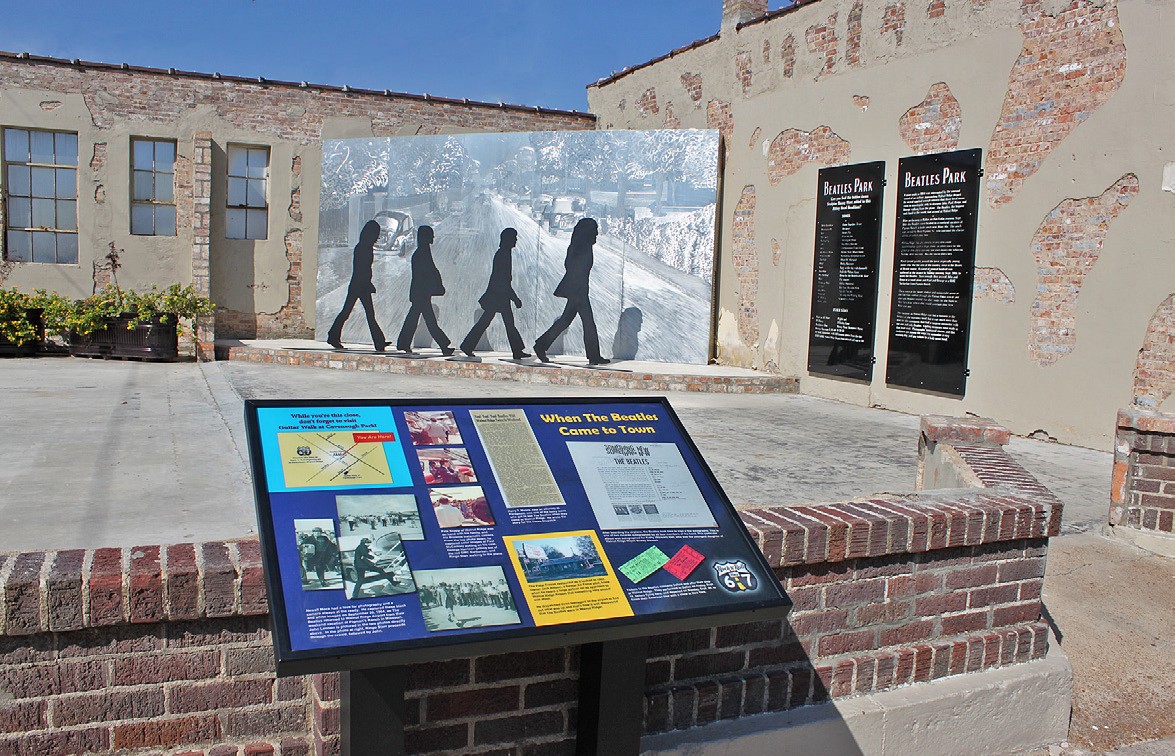 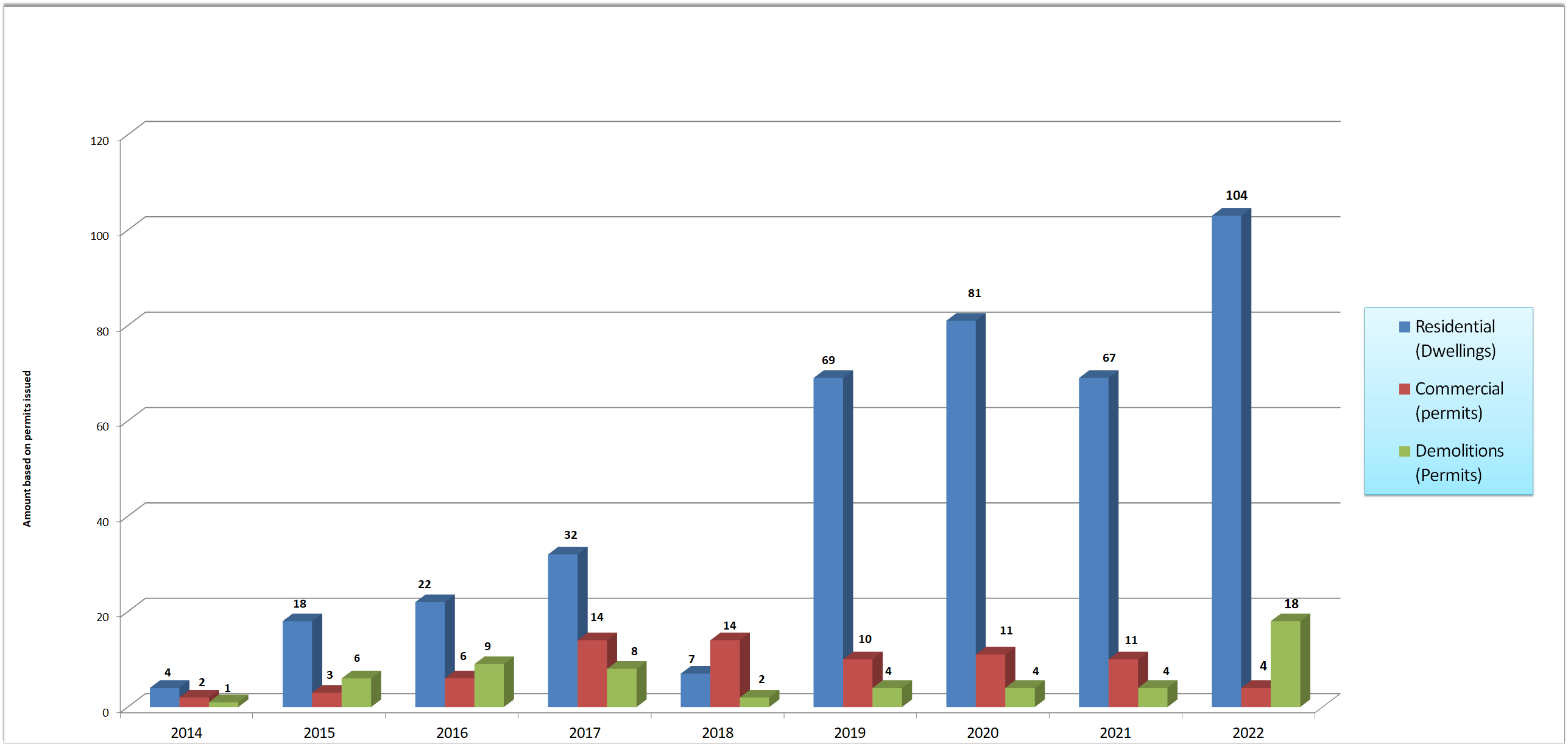 Walnut Ridge RankingsState of Arkansas(HomeSnacks.com)#4 Most Affordable Places to Live #3 Best Places to Buy a Home #7 Safest Places to LiveMost Musical City in Arkansas (OnlyInYourState.com/Arkansas)Population Growth2010 Census: 4,8902020 Census: 5,482Increase: 0.90% annuallyCity Facts & FiguresWalnut Ridge Taxes & InfrastructureProperty Taxes: 45.30 Millage Fire Rating: ISO 3Potable Water: Currently at 40% total capacity Sewer Facilities: Currently at 30% capacityNew Sewer Treatment Plant: Construction begins in 2021Estimated Income (2022)Median Household Income: $50,776 Average Household Income: $57,337 Estimated per capita income: $20,509Estimated Home Value (2022)Median Value: $81,448 Average Value: $143,000Contact InfoCityofWalnutRidge.com • DowntownWalnutRidge.org • LawCoChamber.orgWalnut Ridge City Hall Mayor Charles Snapp 300 W. MainWalnut Ridge, AR 72476cityhall@cityofwalnutRidge.com • (870) 886-6638Lawrence County Chamber of CommerceRachel KingP.O. Box 842Walnut Ridge, AR 72476rachelking.lcchamber@gmail.com • (870) 886-3232